Il Progetto Writer al CTP2Procedure ed azioni di RI-GENERAZIONE URBANADiversi writers pisani riconosciuti insieme ad altri più giovani si sono trovati insieme per dipingere muri del quartiere e per contribuire ad abbellire alcuni punti un po' trascurati e magari già coperti da scritte deturpanti. Sono stati realizzati anche attività musicale di animazione. L’obiettivo del progetto è quello di contribuire alla riqualificazione urbana del quartiere attraverso la partecipazione attiva delle giovani generazioni, utilizzando linguaggi e strumenti artistici espressivi propri del mondo giovanile.L’idea è  stata sviluppata in collaborazione con lo Spazio Link (Comune di Pisa-Società della Salute), nell’ambito del Progetto Circuiti Emergenti, finanziato dalle Politiche Giovanili della Regione Toscana, gestiti dalle Cooperative Il Ponte ed Il Cerchio, con il coinvolgimento del movimento hip-hop pisano (tutte firme note e già coinvolte in percorsi di legalità). Se l’obiettivo è recuperare alcuni spazi del quartiere valorizzandoli attraverso un’operazione artistica, la finalità ultima, nella quale il progetto si inscrive, è quella di ‘prendersi cura’ degli spazi del quartiere da parte delle giovani generazioni, in un momento in cui il quartiere sta rinnovando i suoi spazi sociali: l’assegnazione del nuovo Spazio Link presso la Piazza Giovanni XXIII, la concessione dello spazio verde dietro la Turris, la Parrocchia col nuovo Centro Caritas, il nuovo Centro Socio Culturale, i nuovi campi sportivi, la nuova Ludoteca, ecc. Sono state realizzate in tal senso diverse iniziative: 4 giugno 2011: PINTA TU BARRIO (cercare e aggiungere volantino)21 aprile 2012: GRAFFITI WORKSHOP15 dicembre 2012: WRITE4CEPLe iniziative nel loro insieme prevedono, oltre ai Graffiti, anche altre attività, quali esperinze di Writing, Breakdance, Percussioni e Disk Jockey. E' prevista l'organizzazione di uno Showcase di Breakdance, in cui saranno invitate le Crew e le Palestre che la praticano, nonché una Jam di Rap, con l'esibizione di diversi artisti che si alterneranno cantando dal vivo.E’ inoltre proposto un percorso partecipato ai componenti del CTP2 e di persone attive culturalmente e socialmente nel quartiere, nonché delle Scuole, per lo sviluppo di un murale sulla storia del quartiere, da realizzarsi in Via Brunelleschi. Il percorso di individuazione e di assegnazione dei muri è iniziato nel 2011, attraverso la realizzazione di una mappatura, già presentata ed approvata dagli organi competenti coinvolti, a seguito della quale sono stati realizzati alcuni lavori, valorizzando gli spazi già socialmente attivi, i muri dei campi sportivi e ricreativi della Parrocchia (che ospitavano anche lo Spazio Link), i muri del palazzetto sportivo della Turris (adiacenti agli spazi verdi ripristinati, sebbene a gestione privata) i muri del circolo Arci (che ospita i giovani del quartiere, durante la chiusura dello Spazio Link), nonché i Sottopassi pedonali che congiungono le due parti del quartiere (in collaborazione con Sanantonio42).Nella città di Pisa, infatti, già dalla metà degli anni 90 si sono susseguite numerose manifestazioni intente a diffondere la cosidetta “Graffiti Art”, tra queste spiccano le 4 edizioni della convention Panico Totale, ideata dall'Associazione Culturale Casseurs, che videro confrontarsi più di 100 writers da tutta Italia insieme al Nuiorchese Phase 2, uno dei padri putativi di codesta disciplina. Da qui sono state messe le fondamenta per lo sviluppo di un movimento cittadino di graffiti-writers.E' previsto il coinvolgimento sia della generazione di 'big', che da oltre vent'anni portano avanti percorsi di legalizzazione e realizzazione di muri in zona pisana, con la presenza anche di un ospite di livello nazionale, sia della generazione dei giovani già impegnati nella realizzazione murale dei campi sportivi, fino ai giovanissimi già impegnati nei sottopassi, ragazzi recentissimamente formati attraverso corsi di writing. Attraverso un nuovo corso verrà data la possibilità a chi sarà motivato dagli eventi, ad apprendere l'arte dei graffiti, mettendogli poi a disposizione alcuni muri.Ad oggi hanno partecipato alle diverse manifestazioni artisti affermati quali Porto_RC, Etnik_KNM, RSG crew, Soap_HV'S (Bari), ed giovani emergenti quali Brodo, Moby, Seta, Flat, Kosto, Kerma, Snay, Mela, Tano, Faro21,  Zarten, Mole, Arnes, Smike, Mars, Scheggia, Euro, Meha7, Hulk e tanti altri. Attualmente stiamo indagando quali sono i muri pubblici da poter usare nelle prossime espressioni artistiche e per la proposta del murales storico. Siamo in contatto con l’Ufficio Patrimonio del Comune di Pisa a cui verrà mandato l’elenco dei muri corredato da foto per l’identificazione degli spazi richiesti. Inoltre, sarà data ampia informazione del progetto all’Ufficio Cultura e ad ogni altro soggetto interessato o coinvolto nel progetto.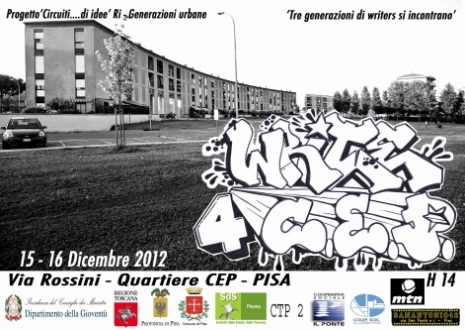 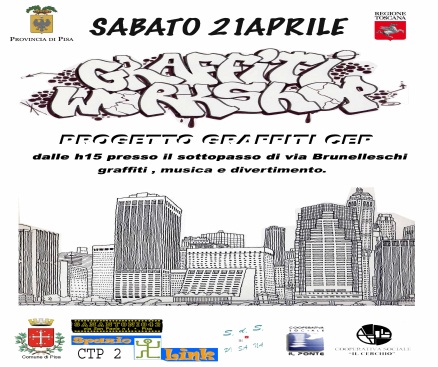 